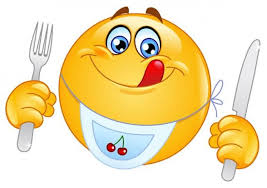 QUESTIONNAIRE AUX COLLEGIENSNom : …………………………………………………………………………………………………………………………….Collège :  Jean Monnet - FLERSClasse : …………………………………………………………………………………………………………………………………………… Fille                 GarçonAimes-tu manger à la cantine ? Si la réponse est non ou parfois, peux-tu expliquer pourquoi. Oui			 Non			 Parfois………………………………………………………………………………………………………………………………………………………………………………………………………………………………………………………………………………………………………………Penses-tu que les repas de la cantine sont pris dans le calme ? Oui			 Non			 Parfois		Peux-tu prendre ton temps pour manger ? Oui			 Non			 ParfoisPenses-tu que les repas qui te sont servis sont bons ? Oui			 Non			 ParfoisPenses-tu que les repas sont assez chauds ? Oui			 Non			 ParfoisAimerais-tu avoir plus à manger dans ton assiette lors de ton repas ? Oui			 Non			 ParfoisQu’aurais-tu envie de demander à la vie scolaire pour rendre ce moment plus agréable ?………………………………………………………………………………………………………………………………………………………………………………………………………………………………………………………………………………………………………………………………………………………………………………………………………………………………………………………………………A la fin du repas laisses-tu de la nourriture dans ton assiette ? Oui un peu		 Oui beaucoup		 Non jamaisSi oui, pourquoi ? Je me sers trop		 Je n’ai pas le temps de finir		 Je n’aime pasSi oui, en général que laisses-tu ? Entrée            Plat              Légumes             Fromage             Fruit              Dessert              Autres ………………………………………Quel(s) sont les plat(s) servis que tu n’aimes pas ?Commentaires :……………………………………………………………………………………………………………………………… ………………………………………………………………………………………………………………………………………………………………………………………………………………………………………………………………………………………………………………………………………………………………Quel(s) sont les plat(s) servis que tu aimes ?Commentaires :……………………………………………………………………………………………………………………………… ………………………………………………………………………………………………………………………………………………………………………………………………………………………………………………………………………………………………………………………………………………………………Penses-tu que la cantine devrait être améliorée ? Oui			 NonSi oui, sur quel aspect (locaux trop petits, trop de bruit, menus qui ne me conviennent pas etc..) :Suggestions : …………………………………………………………………………………………………………………………………………………………………………………………………………………………………………………………………………………………………………………………………………………………………………………………………………………………………………………………………………………………………Globalement trouves-tu que le personnel de la cantine est :  Gentil		 Sévère		 Cela dépendEst-ce que les personnes qui te servent sont à ton écoute ? Oui			 Non			 ParfoisAvais-tu entendu parler du projet « Qu’est-ce qu’on mange demain dans le bocage ? » Oui			 Non			Sais-tu ce qu’est un produit bio ? Oui			 Non		Si oui, aimerais-tu en manger plus à la cantine ? Oui			 Non			 Ne sais pasAprès ton déjeuné à la cantine, comment te sens-tu pour commencer l’après midi ?
As-tu suffisamment mangé ? Te sens-tu reposé, détendu et as-tu l'impression d'avoir fait une bonne pause avant de te reconcentrer pour l'après midi ?……………………………………………………………………………………………………………………………………………………………………………………………………………………………………………………………………………………………………………………………………………………………………………………………………………………………………………………As-tu des idées, des remarques, des suggestions pour améliorer le moment que tu passes à la cantine ?……………………………………………………………………………………………………………………………………………………………………………………………………………………………………………………………………………………………………………………………………………………………………………………………………………………………………………………Merci d’avoir pris ton temps pour nous répondre 😊 !Questionnaire à rapporter à l’intendance pour le 12 février ou à retourner par mail à l’adresse int.0610057f@ac-caen.fr